Havabbor- og sjøørretfestivalen 2023
15.-17.september

Første sjøørret:
Johan Friberg

Første havabbor:
Tor Helge Reber

Lengste sjøørret:
1.plass		Andre Danielsen 	48 cm
2.plass		Marcus Våle		46 cm
3.plass		Johan Friberg		45 cm
4.plass		Tore Tveit		42 cm
5.plass		Erik Nipedal		41 cm
6.plass		Thomas Lorentzen 	39 cm

Lengste havabbor:
1.plass		Tor Helge Reber 	45 cm

Ingen fikk 3 fisk med kombinasjon sjøørret og havabbor.
Det ble derfor trekning av hovedpremiene.

5000 kr		Simen Gruer-Larsen
Ekkolodd	Mathias Sæstad
Elmotor	Kevin Maløya
Duo-woblere	Julian Bjørnstad Post


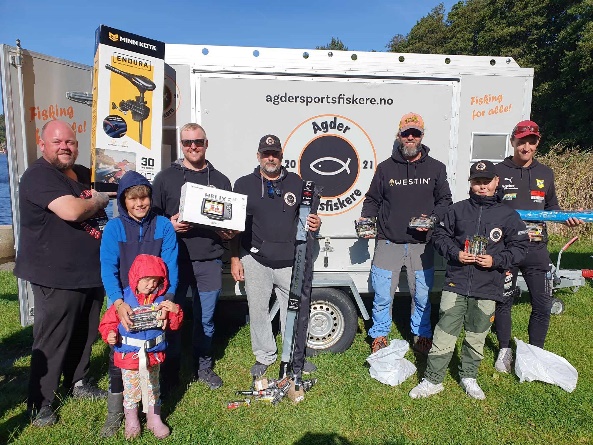 